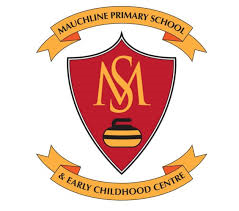 Parent Council MeetingAGM meetingMonday 7th of March 2022Attendees: Lorna Donnelly, Kirsty McCrindle, Christina Palmer, Maria McKell, Anne Caldwell, Jillian Connelly, Robyn Davidson, Susan Cross, Rebecca Craig, Cara Phillips, Caroline Morrison, Councillor Simmons, Bill Gibson, Claire LeitchApologies: Cheryl Crawford, Lisa Selman, Clare Rutherford, Janna Hall, Helen Donnelly, Hazel Cousar, Kerr Chalmers,  Jim Robertson, and Neil McGeeItem No. TITLE    ITEMName of leadWELCOME & APOLOGIES Lorna started the meeting by welcoming Parent Council members and Councillors attending tonight’s meeting.ChairMINUTE OF PREVIOUS MEETING Agreed as accurate Paper 1ChairCOUNCILLOR DISCUSSION REGARDING PARKINGLorna introduced Councillor Simmons who then started the discussion.Cllr Simmons advised that on her journeys past the school several times a day, she had noted the issue of traffic and parking around the school. Namely the volume of cars parked around the school and the road outside. Cllr Simmons suggested an idea of looking to change the grass area of land near the top of Sorn Road as a parking/ drop off point for the school which may alleviate the volume of traffic around the school. Lorna then asked Miss Morrison for feedback from the JRSO regarding this. Miss Morrison stated the children are keen on working on something to help with the parking issues. Lorna stated that around Christmas time last year that the parking issues seemed to be at their worst and that the weather may have been the main factor in this. It has seemed to be slightly better in recent weeks however it was agreed that the parking enforcement presence may have been helping. Christina asked if the land in question was private and was advised that this would need to be checked. If it is council owned, then an application to buy may be available. It was noted that the new pick-up times have caused the school grounds to become busier which has been inevitable due to more children finishing school at the same time. Christina suggested after school clubs which would then stagger pick up times however with staff shortages at present this would not be possible. Implementing Traffic enforcement and the work of the JRSOs has helped alleviate some of the issues but this is more about changing the mindset of how we work.Claire Leitch then invited Bill Gibson to give his views on the subject from a health and safety perspective. Bill stated that this is an Ayrshire wide problem with schools across the area facing the same challenges. It is more about how people perceive what the right thing to so is. The actions of the JRSOs are very positive and the traffic enforcement officers tend to make people do what they are supposed to. This unfortunately is not something that is available all the time. The ideal situation would be for people to park further up on Sorn road then walk to the school grounds or if local to walk a safe route to school.Staff presence, newsletters, High Viz jackets are all steps that are good to continue. It was suggested to have the outside of the school assessed for double yellow lines. This can take up to a year. Other schools have implemented this and had minimum impact however this is better than no impact at all. The JRSO had given out letters to parents that had been causing a parking issue and it was agreed that the children handing letters out and discussing parking was effective. Police presence is also an effective deterrent, but this is only available when resources allow. MATTERS ARISING-          Easter-          Active Schools updateChairHead Teacher Report Staffing •	6 members of staff are currently absent, this has impacted the lunch club this week.Primary Update JRSO Representative-Miss Morrison has joined the meeting tonight as a representative of the Junior Road Safety Officers’ committee, to feed back to the children any matters arising in relation to the parking outside of the school. Return of assemblies-There is now an achievement assembly held for P1-P3/4 and P4/5-P7 towards the end of the week. Children are awarded certificates for displaying the school values (Head Teacher Award), being a successful learner (any curricular area) and being a rights respecting pupil. The CAs will also award one child the playground champion each week. Those children who receive the HT Award, will be invited to a HT treat. Lunch club –Lunch club returned last week. Children have access to IT for online learning resources, Lego and books. This is a quiet space indoors. P7 Residential Trip- The cost for a 2-night residential trip and transport was £270 per child, and the payment would be due immediately. Instead, the P7s will have activities arranged by Mrs Murray, who has already sought views of P7 parents and will involve the P7 children in planning the activities. Health week-Planning has started for Health Week and we hope to hold Sports Day on the playing field. Support from the PC would be appreciated in setting this up. Reporting to Parents-Report cards will be sent home on Wednesday 30th March and Parents’ Evening will be in May. Depending on restrictions and guidance, this may be able to take place within the school. ECC Update – Cara Philips Lead Senior ELCP· We no longer have bubbles in the ECC and we are currently establishing a new routine with all the children together utilising the outdoor space, quiet room and the ECC playroom.· We are at full capacity now we have 40 children.· Our woodland Wednesday is starting again this Wednesday with myself and Lynnette our outdoor champion for the pre-school children.· Fresh Air Friday in the community morning & afternoon with different groups of children.· Staffing update- we have welcomed back Lisa from her maternity leave and she is now a full time staff member and keyworker for the blue group.· Due to coming into spring time we will be looking to plant in the ECC garden and will require compost and seeds & we would normally ask parents for donations but I am aware we have to be careful what we ask for- does anyone have any suggestions on how we can source materials for plantingAOCB: HomeworkSchool position paper to be reviewed and parents’ views sought. Robyn Davidson, Head TeacherHead TeacherECC UpdateECC Senior treasurers repOrt Balance as of 06/03/2022 is £1602.49£26.27 received from Easy Fundraising £14.87 was spent on raffle prizes for the quiz night. £100 float drawn out for the quiz night £286.11 was spent on Easter Eggs Finally, the quiz made £415. This has not yet been banked and will be included in next month’s accounts. TreasurerSUBGROUP ACTION REPORTSFundraising – update on QuizThere were 2 hidden team prizes and one of which was donated back to the school. The prize winners of the quiz also donated back their prize.Queen’s Jubilee Treasure Hunt / Summer Garden partyAn email will be sent out to the group to ask for suggestions and volunteers as part of this. Details of which will be presented at next meeting.Outdoor EquipmentRobyn had sent Lorna a copy of a survey that was taken with the lower school regarding the infant play area. Lorna had priced the equipment and had costed this at £480.09 for all items. It was taken to a vote with the attending members as the majority was present and this was agreed to go ahead. A copy of the PDF will be sent to all members to view and advise members that were absent.Christmas: will be discussed in a later meeting.SUBGROUP ACTION REPORTSFundraising – update on QuizThere were 2 hidden team prizes and one of which was donated back to the school. The prize winners of the quiz also donated back their prize.Queen’s Jubilee Treasure Hunt / Summer Garden partyAn email will be sent out to the group to ask for suggestions and volunteers as part of this. Details of which will be presented at next meeting.Outdoor EquipmentRobyn had sent Lorna a copy of a survey that was taken with the lower school regarding the infant play area. Lorna had priced the equipment and had costed this at £480.09 for all items. It was taken to a vote with the attending members as the majority was present and this was agreed to go ahead. A copy of the PDF will be sent to all members to view and advise members that were absent.Christmas: will be discussed in a later meeting.SUBGROUP ACTION REPORTSFundraising – update on QuizThere were 2 hidden team prizes and one of which was donated back to the school. The prize winners of the quiz also donated back their prize.Queen’s Jubilee Treasure Hunt / Summer Garden partyAn email will be sent out to the group to ask for suggestions and volunteers as part of this. Details of which will be presented at next meeting.Outdoor EquipmentRobyn had sent Lorna a copy of a survey that was taken with the lower school regarding the infant play area. Lorna had priced the equipment and had costed this at £480.09 for all items. It was taken to a vote with the attending members as the majority was present and this was agreed to go ahead. A copy of the PDF will be sent to all members to view and advise members that were absent.Christmas: will be discussed in a later meeting.AOCBHomeworkRobyn had asked that homework be added to discussion. The existing homework policy was drawn up pre pandemic so with home schooling and online learning attitudes and views may have changed. Homework is currently sent out in different way and in different volumes. This now needs to be consistent across the infant and senior school. A survey will be sent out to parents to gain the views regarding homework, and this should then be made available in early summer. AOCBHomeworkRobyn had asked that homework be added to discussion. The existing homework policy was drawn up pre pandemic so with home schooling and online learning attitudes and views may have changed. Homework is currently sent out in different way and in different volumes. This now needs to be consistent across the infant and senior school. A survey will be sent out to parents to gain the views regarding homework, and this should then be made available in early summer. AOCBHomeworkRobyn had asked that homework be added to discussion. The existing homework policy was drawn up pre pandemic so with home schooling and online learning attitudes and views may have changed. Homework is currently sent out in different way and in different volumes. This now needs to be consistent across the infant and senior school. A survey will be sent out to parents to gain the views regarding homework, and this should then be made available in early summer. DATE OF NEXT MEETING Monday 25th of April – 7pm via google meetDATE OF NEXT MEETING Monday 25th of April – 7pm via google meetDATE OF NEXT MEETING Monday 25th of April – 7pm via google meet